Сумська міська радаVІIІ СКЛИКАННЯ VI СЕСІЯРІШЕННЯвід 12 травня 2021 року № 989-МРм. СумиРозглянувши звернення громадянина, надані документи, відповідно до статей 12, 40, 79-1, 116, 118, 121, 122 Земельного кодексу України, статті 50 Закону України «Про землеустрій», частини третьої статті 15 Закону України «Про доступ до публічної інформації», ураховуючи протокол засідання постійної комісії з питань архітектури, містобудування, регулювання земельних відносин, природокористування та екології Сумської міської ради від 28.01.2021 № 7, керуючись пунктом 34 частини першої статті 26 Закону України «Про місцеве самоврядування в Україні», Сумська міська рада ВИРІШИЛА:Відмовити Лиховиду Андрію Олександровичу у наданні дозволу на розроблення проекту землеустрою щодо відведення земельної ділянки у власність за адресою: м. Суми, в районі вул. 2-га Залізнична, на території колишнього автокооперативу «Енергетик», земельна ділянка № 240, орієнтовною площею 0,0030 га для будівництва індивідуальних гаражів у зв’язку з тим, що рішенням Сумської міської Ради народних депутатів від 25.09.1996 «Про передачу у приватну власність земельних ділянок та припинення права користування землею, права власності на земельні ділянки» земельна ділянка № 240, площею 25,90 кв.м. передана у приватну власність іншій особі.Сумський міський голова                                                                     О.М. ЛисенкоВиконавець: Михайлик Т.О.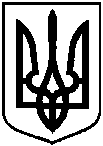 Про відмову Лиховиду Андрію Олександровичу у наданні дозволу на розроблення проекту землеустрою щодо відведення земельної ділянки                    у власність за адресою: м. Суми,                        в районі вул. 2-га Залізнична,                       на території колишнього автокооперативу «Енергетик», земельна ділянка № 240, орієнтовною площею 0,0030 га